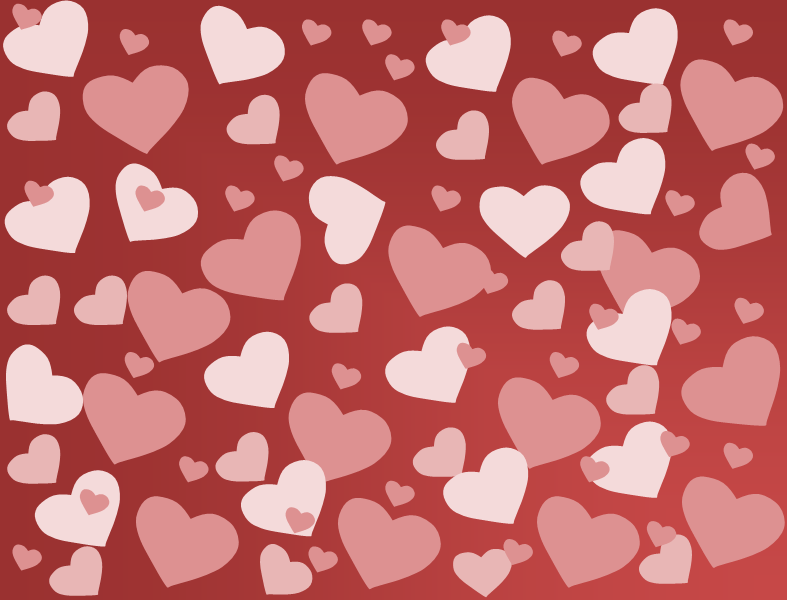 Мое сердцепринадлежит тебеМое сердцепринадлежит тебеПожалуйста, храни его,
сколько пожелаешь!Пожалуйста, храни его,
сколько пожелаешь!С Днем святого Валентина!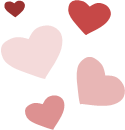 С Днем святого Валентина!